                                                                                                                                            Istituto Comprensivo di Barzanò 				SEDE: Via Leonardo da Vinci, 22 – 23891 Barzanò (Lecco) C.F. 85001820134-  Cod. Min. LCIC80800X Tel. 039.955044 / 039.9272537 - Fax 039.9287473 e-mail: lcic80800x@istruzione.it - sito web: www.icsbarzano.gov.itCirc. n° 114						                                         Barzanò, 03/05/2018                                                                                                               A tutti i docenti della scuola                                                                                                              Secondaria di 1° grado	MARTEDI' 08 MAGGIO 2018:INCONTRI DISCIPLINARI:  ore 14,30/16,30OdG:Variazione libri di testo: condivisone della scelta e stesura della scheda per eventuale cambio;Accordi per le tracce d’esame;Ipotesi di griglia di valutazione delle prove d’esame.	MARTEDI' 15 MAGGIO 2018: COLLEGIO DOCENTI DI SEZIONE ore 15,30 / 16,30 ODG: Libri di testo; Condivisione calendario Esame di Stato;Condivisione proposta oraria A.S. 2018/ 2019; Eventuali comunicazioni. COLLEGIO DOCENTI UNITARIO ore 16,45 / 17,45 ODG: Delibera libri di testo; Esame di Stato: condivisone griglie di valutazione;Criteri per chiamata diretta; Deroga assenze; Formazione Curricolo; Eventuali comunicazioni.Calendario CONSIGLI DI CLASSESono convocati i Consigli di Classe, con il seguente ordine del giorno:Analisi  singoli casi in vista dello scrutinio finale;Confronto sul giudizio di comportamento;Varie ed eventuali.LUNEDÍ 07  MAGGIO 2018			        MERCOLEDÍ 09 MAGGIO 2018GIOVEDÍ 10 MAGGIO 2018                                         VENERDÍ 11 MAGGIO 2018SABATO 26 MAGGIO 2018: LEZIONE SECONDO L’ORARIO DEL VENERDI’                                                             ORE  8.00 /13.30Seguiranno indicazioni dettagliate circa l’organizzazione della mattinata, che prevede, per le classi prime l’arrampicata, per le seconde un’attività di orienteering e sportiva e per le terze un incontro con i responsabili della scuola guida.Grazie sin d’ora: ci aspetta un mese di maggio particolarmente intenso!                                                                                                                                                  IL DIRIGENTE SCOLASTICO                                                                                                        Dott.ssa  Roberta RizziniIMPEGNI MESE DI MAGGIOORACLASSIORACLASSI14,30 – 15,301 ASolo docenti14,30 – 15,301 B 15,30 – 16,302 ASolo docenti15,30 – 16,302 B16,30 – 17,303 ASolo docenti16,30 – 17,303 BORACLASSIORACLASSI14,30 – 15,302 DSolo docenti14,30 – 15,301 C15,30 – 16,303 DSolo docenti15,30 – 16,303 CSolo docenti16,30 – 17,302 C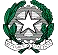 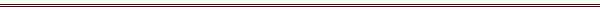 